Jean Monnet, un des « pères fondateurs » de l’Union EuropéennePortrait de Jean Monnet par Tom, en classe de première prothésiste dentaire.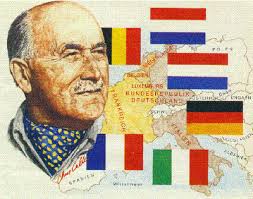 L’homme politique et conseiller économique français Jean Monnet a consacré une partie de sa vie à la cause de l’intégration européenne. Il a été l’inspirateur du «plan Schuman», qui prévoyait de mettre en commun la production franco-allemande du charbon et de l’acier.Jean Monnet était originaire de Cognac, en France. Après avoir quitté l’école à l’âge de 16 ans, ses activités de négociant en cognac, puis de banquier, le conduisirent à travers le monde. Pendant les deux guerres mondiales, il dirigea la coordination de la production industrielle en France et au Royaume-Uni. Commissaire général au Plan du gouvernement français, il a été le principal inspirateur de la «déclaration de Schuman», prononcée le 9 mai 1950. Celle-ci déboucha sur la création de la Communauté européenne du charbon et de l’acier (CECA), qui est considérée comme l’acte de naissance de la construction européenne. Jean Monnet a été le premier président du comité exécutif de la CECA, de 1952 à 1955.Sa jeunesseJean Omer Marie Gabriel Monnet est né le 9 novembres 1888, dans une famille de négociants en cognac. À l’âge de 16 ans, son père l’envoie se former à Londres, ayant compris que les remarquables qualités relationnelles de son fils lui ouvriraient des voies dans le commerce international. Fort de cette première expérience, Jean Monnet devint en effet un homme d’affaires respecté et prospère. Il fut nommé, à l’âge de 31 ans, secrétaire général de la Ligue des Nations, dès sa création en 1919. À la mort de son père en 1923, il retourna à Cognac et remit sur pied l’entreprise familiale. Au cours des années qui suivirent, il aida à réorganiser les finances de plusieurs pays d’Europe de l’Est, dont la Roumanie et la Pologne, conseilla le gouvernement chinois, participa à la reconstruction du réseau ferroviaire chinois et fonda une banque à San Francisco.9 mai 1950 : Schuman propose un plan pour l'EuropeLe ministre des Affaires étrangères Robert Schuman lance l'idée d'une Communauté européenne du charbon et de l'acier (CECA). Ce plan mis au point par Jean Monnet, a notamment reçu le soutien de l'Italien Alcide de Gasperi et de l'Allemand Konrad Adenauer. Il amorce le rapprochement franco-allemand et jette les bases de la future Union européenne. Malgré le refus de l'Angleterre, la CECA sera mise en place en 1951. Schuman sera surnommé "le père de l'Europe" et le 9 mai deviendra le "Jour de l'Europe".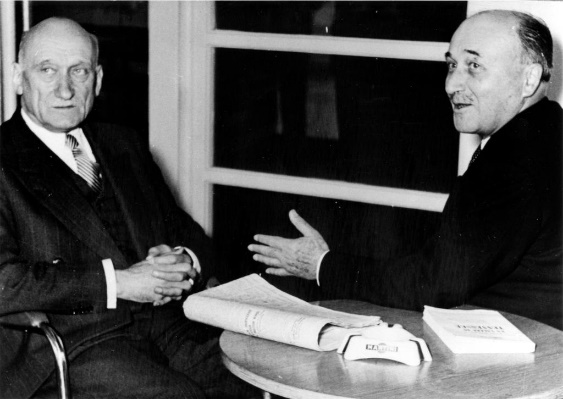 